ΑΙΤΗΣΗ ΕΓΓΡΑΦΗΣ ΣΤΟ ΚΟΙΝΩΝΙΚΟ ΦΡΟΝΤΙΣΤΗΡΙΟΠαρακαλώ για την εγγραφή του παιδιού μου στο Κοινωνικό Φροντιστήριού με τα παρακάτω στοιχεία:Ονοματεπώνυμο μαθητή: Τάξη που θα φοιτήσει:Δημοτικό :  Γυμνάσιο:  Α’ Τάξη        Β’ Τάξη            Γ’ Τάξη 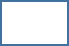 Λύκειο:  Α’ Τάξη     Β’ Τάξη       Γ’ Τάξη  Μαθήματα:1……………………………………………..                              4…………………………………………………2……………………………………………..                              5………………………………………………….3……………………………………………..                              6…………………………………………………..Συνημμένα καταθέτω τα παρακάτω απαιτούμενα δικαιολογητικά: (συμπληρώνονται κατά την παραλαβή)Φωτοτυπία της αστυνομικής ταυτότητας ή διαβατηρίου Πιστοποιητικό οικογενειακής κατάστασης Φωτοτυπία εκκαθαριστικού σημειώματοςΛογαριασμός ΔΕΗ ή ΟΤΕΦωτοτυπία Κάρτας ΑνεργίαςΜε ατομική μου ευθύνη και γνωρίζοντας τις κυρώσεις (3), που προβλέπονται από τις διατάξεις της παρ. 6 του άρθρου 22 του Ν. 1599/1986, δηλώνω ότι τα στοιχεία της αίτησης μου είναι ακριβή και αληθή και συμφωνώ με κανονισμό του Κοινωνικού Φροντιστηρίου.	Ημερομηνία:  ΠΡΟΣ(1):Ο – Η Όνομα:Επώνυμο:Επώνυμο:Όνομα και Επώνυμο Πατέρα: Όνομα και Επώνυμο Πατέρα: Όνομα και Επώνυμο Πατέρα: Όνομα και Επώνυμο Μητέρας:Όνομα και Επώνυμο Μητέρας:Όνομα και Επώνυμο Μητέρας:Αριθμός Δελτίου Ταυτότητας:Αριθμός Δελτίου Ταυτότητας:Αριθμός Δελτίου Ταυτότητας:Τηλ:Τόπος Κατοικίας:Τόπος Κατοικίας:Οδός:Αριθ:ΤΚ:Δ/νση Ηλεκτρ. Ταχυδρομείου  Εmail):Δ/νση Ηλεκτρ. Ταχυδρομείου  Εmail):Δ/νση Ηλεκτρ. Ταχυδρομείου  Εmail):Δ/νση Ηλεκτρ. Ταχυδρομείου  Εmail):